LA CGT ISS Grand Est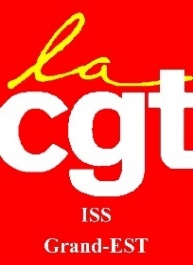 A VOS CÔTÉSDepuis notre arrivée au début de cette année, la CGT ISS s'est investie pour l'amélioration des conditions de travail et la revalorisation des salaires.Sur le site de Mulhouse, nous avons obtenu :Une régularisation des salaires et un rattrapage de 8 moisQue le service logistique rajoute très rapidement des effectifs pour la gestion des emballages vides dans la zone Recad où les surcharges de postes ne permettaient plus de faire face au travail de ramassage.Que les palettes soient reconditionnées dans des conteneurs adaptés au basculeur. Le reconditionnement des emballages en carton moteur vitre ne répondait pas aux normes de sécurité (pb de stabilité de palettes et gros soucis d'ergonomie).L'attribution d'équipement de sécurité adapté pour certains de nos camarades de travail.Que tous les salariés de la mission (3 équipes) qui ont été renvoyés soient indemnisés malgré l'arrêt immédiat d'une mission au TRI pour des problèmes d'habilitation.Sur le site de Sochaux, nous avons obtenu :Qu’au magasin projet, le parc des chariots élévateurs soit en cours de révision avec la signature obligatoire des chefs d'équipe du cahier de suivi journalier.Qu’une demande d'installation d'une filmeuse soit en cours.Personnellement, venu du site de Mulhouse, et, posté au Recad à Sochaux, les quelques échanges avec vous m’ont permis de demander que tout le personnel dispose de leurs E.P.I qui devraient leur être distribués toutes les années, avec un suivi.Grâce à l’aide des salariés, il a aussi été possible de constater :Qu’aucun standard de travail ne figurait sur les postes. Actuellement, certains d'entre eux ne sont pas à jour et d'autres n'y figurent toujours pas.De gros problèmes aux postes H.A.M où les moniteurs doivent souvent intervenir pour soulager les salariés débordés par le nombre de références livrées emballées dans des cartons et les surcharges de travail que cela engendre faute d’effectifs suffisants.À chacun ses responsabilités !Au secteur Kitting, vu les charges de travail et la distance à parcourir sans relâche, pouvoir avoir un échange avec mes camarades de travail s’est révélé particulièrement difficile, voire impossible mais nous trouverons les moyens pour pouvoir le faire.Vous avez un problème, contactez les délégués CGT ISS Grand-EST :AZZOUAYE Saïd,LAOUDI Mélanie,ALLOUCHE MounirAu 06 75 47 58 79, joignables à tous moments,Bientôt aussi présents à Safran Molsheim ainsi qu'à Constellium où nous serons également à votre écoute.En attendant : Vous pouvez aussi contacter nos camarades de la CGT PSA Mulhouse et de la CGT PSA Sochaux qui ne manqueront pas de nous faire suivre ce que vous leur avez transmis.Pour une meilleure protection sociale, de nouveaux droits, contre la baisse des salaires, pour la défense de nos emplois et des retraites…Mot d’ordre de grève nationale le 17 septembre 2020RDV à 14h au Champ de Foire à MontbéliardTous ensemble !